JOANNA       CAREER PROFILEProficient time management skillsCan implement patient care responsibilities and physician orders while following clinical standards and guidelinesHave confidence in speaking with physicians and discussing patient’s plan of careRemain calm in critical situationsDevelop trusting relationships with patients and their familiesProvide excellent communication skills when relating and receiving informationEnjoy teaching and providing education to the patient and to their familiesRelate well to people from different backgrounds and culturesMaintain a non-judgmental attitude when caring for patients different from myselfWork with healthcare employees as a team and not solely as an individualHelpful to other nurses and staff who need assistancePossess a thirst for knowledge and enjoy learning new challenging ideas, concepts and skillsMaintain positive attitude regardless of the situationCAREER OBJECTIVETo be able to apply the knowledge that I have gained in my chosen profession and to develop my skills and abilities in rendering nursing care. I am an experienced person and know how to tackle different situations. I would use my skills for the sake of better career in this field. To gain employment that offers security of tenure and career development to utilize my knowledge, skills, abilities and interest. It would offer me the better opportunity for the growth of my career.WORK EXPERIENCEFebruary 6, 2013 - February 29, 2016Labour and Delivery RoomDr. Hassan Ghazzawi HospitalSTAFF NURSEResponsible for the direct care of pregnant and/or laboring patients, specifically those with high risk and/or complicated pregnanciesAssess patient status and communicated clinical changes with physiciansManages multiple patients at one timeCared for and assisted with delivery for patients who have lost a child due to spontaneous abortion or intrauterine fetal demiseProvides education to pregnant and/or postpartum patients and familiesWorks as a team with my fellow labor and delivery staffAttends to the emotional status of the patients and their familiesParticipates actively in direct patient care such as care of patient in labour, document the vital signs, CTG, and perform the vaginal exams of cervical dilatation, head descent especially in the absence of doctor, to give brief history of patient to Nursery nurse-on-duty, to assist doctors in deliveries and to conduct deliveries in emergency cases and other procedures.Directs and supervises functions and activities based on our policy, procedure, standards and regulations as it is appropriate to personnel, patient and public.Inform with Charge Nurse concerning matters of Obstetric Department and all related departmental activities, needs and problems.Utilizes problems efficiency and assures cost-effective utilization of supplies and equipment.Plans and directs department routines and workflow and ensures compliance to policies, procedure and high nursing standards.Inspect area daily and/or every shift for compliance to policy and procedures, regulations and standards and take corrective actions when violations occur.Coordinates obstetric department with other nursing units/departments and other hospital department and maintain interdepartmental relations.Participates in the in-service programs in the hospital by attending seminars, workshops and conferences taking place in and out of the hospital.Gets acquainted with modern development in nursing and allied professions.Maintains adequate reference material for use by co-worker.Participates actively in giving of health education to patients and family member.JANUARY 2, 2009 - January 31, 2013Pedia-Medicine Ward/Intensive Care UnitValenzuela Medical CenterSTAFF NURSEEducates patients for home care and discharged planningPerforms nursing activities such as bathing and oral hygieneAssists patient in moving, maintaining proper alignment of patient’s body and utilizing good body mechanicsObserves signs and symptoms, institutes remedial action when appropriate and records these in the chartReports observations to physiciansObserves and responds to patients’ emotional/spiritual needsActs a liaison between patients and hospital personnelInterprets to the patient and his/her family their roles in promoting successful therapy and rehabilitationPrepares patients for, and assists physicians with diagnostic and therapeutic proceduresAssists physician when examining patientsPerforms irrigations, catheterizations and give enemasAdministers and charts medications and patients’ reactions to medicationsSees to it that equipment receive proper care and maintenance Performs post-mortem careTeaches and directs nonprofessional nursing personnelReceives and endorses ward equipment and suppliesMaintains good relationship with other hospital personnelCharts accurately medications and treatments givenEQUIPMENTS AND MACHINES HANDLEDCTG Machine Doppler MachineDroplightECGGlucometerInfusion PumpMechanical VentilatorNebulizer machinePhototheraphy/ BililightPulse OximeterSuction MachineSyringe PumpUltrasound MachinePERSONAL INFORMATIONDate of Birth	: 	January 16, 1988		Gender	:	Female	Age		:	28 y/o				Civil Status	:	SingleHeight		:	4’11” (59 cm)			Weight		:	54 kg (118.8 lbs)Religion	:	Roman Catholic		Nationality	:	FilipinoEXAMINATIONS TAKENHealth Authority Abu Dhabi-Registered NurseDate Taken: February 14, 2016Remarks: PASSEDSaudi Commission for Health SpecialtiesSpecialty: Nurse TechnicianDate Taken: 12/19/2012Remarks: PASSEDPRC Nursing Licensure ExamDates Taken: June 1-2, 2008Remarks: PASSEDSEMINARS ATTENDEDCourse on Updates on Management of Cardiac EmergenciesOctober 31, 2014Jeddah National HospitalJeddah, Kingdom of Saudi ArabiaSeminar on Nursing Empowerment: Unlocking the Keys to ExcellenceMay 23, 2014Jeddah National HospitalJeddah, Kingdom of Saudi ArabiaMini Symposium- Living Well with Diabetes During the Holy Month of RamadanJune 13, 2014Jeddah National HospitalJeddah, Kingdom of Saudi ArabiaSeminar on Recent Advances in EndometriosisAugust 22, 2014Jeddah National HospitalJeddah, Kingdom of Saudi ArabiaBasic Infection Control for Health Care ProvidersMay 22, 2012Church of the Latter Day SaintsMaysan Road, Malinta, Valenzuela City7th Advance Surgical Clinical Nursing CourseJune 24, 2011UP-PGH Manila, Department of SurgeryUPMASA Science Hall 3/F UP-PGHTRAININGS ATTENDEDSHA - Basic Life SupportMarch 10, 2015Saudi Heart AssociationJeddah, Kingdom of Saudi ArabiaSHA - Basic Life SupportMarch 3, 2013Saudi Germans HospitalJeddah, Kingdom of Saudi ArabiaHEMS-Basic Life Support Training for Health Care ProvidersDecember 29-30, 2011Church of Jesus Christ of Latter SaintsMaysan Road, Malinta, Valenzuela CityBasic Infection Control for Health Care ProvidersMarch 19, 2010Valenzuela Medical CenterPadrigal St., Karuhatan, Valenzuela CityHEMS-Basic Life Support Training for Health Care ProvidersOctober 27-29, 2009Church of Jesus Christ of Latter SaintsMaysan Road, Malinta, Valenzuela CityBasic Intravenous Therapy TrainingJanuary 15-17, 2009Bulacan Medical Center Mojon, Malolos City, BulacanPNRC- Basic Course on Disaster NursingNovember 10, 2007 PNRC Valenzuela City Chapter PNRC- Basic Life Support Adult Cardiopulmonary Resuscitation Training for Lay RescuersNovember 4, 2007PNRC Valenzuela City Chapter PNRC- First Aid Training in the CampusOctober 30-31, 2007PNRC Valenzuela City Chapter PNRC- Basic Leadership TrainingJanuary 9-10, 2004St. Mary’s Academy of Hagonoy –AuditoriumHagonoy, BulacanTo contact this candidate click this link submit request with CV No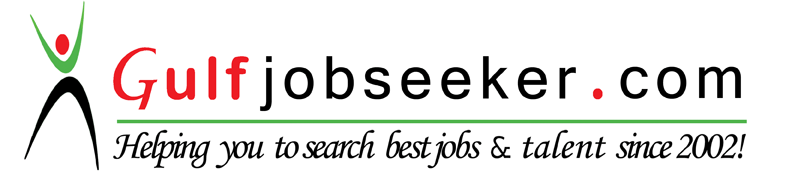 